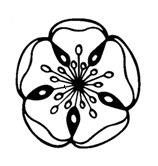 Orchard Way, Shirley, Croydon CR0 7NJTelephone: 020 8777 6111   Email: admin@orchardway.croydon.sch.ukWebsite: www.orchardway.croydon.sch.uk Job Title: KS2 Class TeacherScale: MPS/UPS +Outer London WeightingResponsible to: The Head Teacher and the Governing Board of the schoolRelationships: Liaison with the teaching and non-teaching staff of the school, Governors, Parents, Children, Advisers and other External Professionals Take responsibility for a class of children determined on an annual basis by the Head Teacher and in accordance with the duties listed below:To carry out the professional duties covered by the latest School Teachers’ Pay and Conditions Document. The post-holder will be expected to undertake duties in line with the professional standards for qualified teachers and uphold the professional code of the General Teaching Council for EnglandTeach a class of pupils, and ensure that planning, preparation, recording, assessment and reporting meet their varying learning and social needsMaintain the positive ethos and core values of the school, both inside and outside the classroomPromote the school’s vision ‘All different, all equal, all achieve’Contribute to constructive team-building amongst teaching and non-teaching staff, parents and governorsTo lead on a foundation subject areaAs a Class Teacher:The Class Teacher will:Implement agreed school policies and guidelinesSupport initiatives decided by the Head Teacher and staffPlan appropriately to meet the needs of all pupils, through differentiation of tasksBe able to set clear targets, based on prior attainment, for pupils’ learningsProvide a stimulating classroom environment, where resources can be accessed appropriately by all pupilsKeep appropriate and efficient records, integrating formative and summative assessment into planningWork with school leaders to track the progress of individual children and intervene where pupils are not making progressReport to parents on the development, progress and attainment of pupils.Promote the school’s code of conduct amongst pupils, in accordance with the school's behaviour policyParticipate in meetings which relate to the school's management, curriculum, administration or organisationCommunicate and co-operate with specialists from outside agenciesMake effective use of ICT to enhance learning and teachingLead, organise and direct support staff within the classroomParticipate in the performance management system for the appraisal of their own performance, or that of other teachersPerson Specification Orchard Way Primary SchoolPost Title:		 KS2Class teacher EssentialDesirableQualificationsEducated to degree levelQualified teacher status either in the  or if not in own country combined with a desire to achieve English QTSExperienceWill have had  experience of KS2 class teachingProfessional Knowledge and UnderstandingA sound knowledge of the Primary Curriculum for all the subjects for both key stages A sound knowledge and understanding  of the Foundation Stage Curriculum An understanding of curriculum and pedagogical issues relating to teaching and learning Familiarity with KS1 and 2 Standardised Assessment Tests (SATs)Understanding of commitment to effective procedures inSafeguarding Behaviour Equal opportunities Knowledge of effective strategies to include, and meet the needs of, all pupils, including more able pupils; underachieving groups of pupils; pupils with EAL and SEN and pupils with challenging behaviourFamiliarity/awareness of writing and delivering effective Individual Education Plans/Pupil Passports for pupils with SENProfessional Skills and AbilitiesMust have strong behaviour management strategies and hold high expectations of pupil behaviour at all timesA teacher with sound ICT knowledge and skills relating to the class teaching, able to demonstrate the effective use of ICT to enhance the learning and teachingMust be able to plan lessons for all the pupils in a class, setting clear learning intentions and differentiated tasksMust be able to keep records of pupil progress in line with school policyMust be able to use assessments of pupils’ learning to inform future planningAbility to plan independently and work collaboratively with colleaguesPersonal QualitiesMust show a willingness to engage parents in order  to encourage their close involvement in the education of their children A flexible approach to work A willingness to contribute to the wider life of the schoolThe ability to inspire and motivate learnersMust have good communication skills both orally and in writingMust be able to manage own work load effectively Strong interpersonal skills, with the ability to enthuse and motivate others and develop effective partnershipsWillingness to share expertise, skills and knowledge and ability to encourage others to follow suitTo practice equal opportunities in all aspects of the role and around the work place in line with policyTo maintain a personal commitment to professional development 